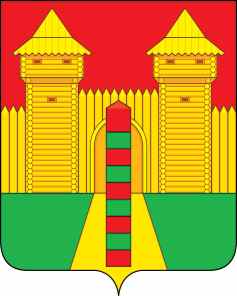 АДМИНИСТРАЦИЯ  МУНИЦИПАЛЬНОГО  ОБРАЗОВАНИЯ «ШУМЯЧСКИЙ   РАЙОН» СМОЛЕНСКОЙ  ОБЛАСТИПОСТАНОВЛЕНИЕот 15.11.2023г. № 525________          п. ШумячиВ соответствии с Земельным кодексом Российской Федерации, областным законом от 28.02.2013г. № 24-з «О порядке определения цены земельных участков, находящихся в государственной собственности Смоленской области, и земельных участков, государственная собственность на которые не разграничена, при заключении договоров купли-продажи таких земельных участков без проведения торгов, а также об установлении цены земельных участков, находящихся в государственной или муниципальной собственности», постановлением Администрации Смоленской области от 08.04.2013г. № 261 «Об установлении процентной ставки кадастровой стоимости земельных участков, находящихся в государственной собственности Смоленской области, и земельных участков, государственная собственность на которые не разграничена, при заключении договоров купли-продажи таких земельных участков без проведения торгов», решением Шумячского районного Совета депутатов от 26.10.2012г. № 84 «Об утверждении Положения о регулировании земельных отношений на территории муниципального образования «Шумячский район» Смоленской области», на  основании заявления  В.А. Корнеевой от 09.11.2023г. б/н.  Администрация муниципального образования «Шумячский район» Смоленской областиП О С Т А Н О В Л Я Е Т:                 Расторгнуть договор аренды находящегося в государственной собственности земельного участка от 26.11.2021г. № 1312, заключенный с Корнеевой Валентиной Анатольевной на земельный участок из земель населенных пунктов с кадастровым номером 67:24:1360101:402,  находящийся по адресу: Российская Федерация, Смоленская область, Шумячский район, Озерное сельское поселение, д. Озерная, ул. Новая (далее – Участок),  для использования в целях – хранение автотранспорта, общей площадью 42 (сорок два) кв.м.    Ограничения использования или обременения Участка:           - земельный участок полностью расположен в границах зоны с реестровым номером 67:00-6.77 от 15.03.2019, ограничение использования земельного участка в пределах зоны: Указ Президента РФ «Об утверждении перечня приграничных территорий, на которых иностранные граждане, лица без гражданства и иностранные юридические лица не могут обладать на праве собственности земельными участками» от 09.01.2011г. №26, вид/наименование: Приграничная территория, на которой иностранные граждане, лица без гражданства и иностранные юридические лица не могут обладать на праве собственности земельными участками, тип: Пограничная зона, дата решения: 09.01.2011, номер решения: 26, наименование ОГВ/ОМСУ: Президентом РФ;        - ограничения прав на земельный участок, предусмотренные статьей 56 Земельного кодекса Российской Федерации; Срок действия: не установлен; реквизиты документа-основания: указ от 09.01.2011 № 26 выдан: Президентом РФ; Содержание ограничения (обременения): Указ Президента РФ «Об утверждении перечня приграничных территорий, на которых иностранные граждане, лица без гражданства и иностранные юридические лица не могут обладать на праве собственности земельными участками» от 09.01.2011г. №26; Реестровый номер границы: 67:00-6.77; Вид объекта реестра границ: Зона с особыми условиями использования территории; Вид зоны по документу: Приграничная территория, на которой иностранные граждане, лица без гражданства и иностранные юридические лица не могут обладать на праве собственности земельными участками; Тип зоны: Пограничная зона.    3. Отделу экономики и комплексного развития Администрации муниципального образования «Шумячский район» Смоленской области подготовить:- проект соглашения о расторжении договора аренды находящегося в государственной собственности земельного участка от 26.11.2021г. № 1312;-  акт приема-передачи Участка.Предоставить в собственность за плату Корнеевой Валентине Анатольевне   земельный участок из земель населенных пунктов с кадастровым номером 67:24:1360101:402,  находящийся по адресу: Российская Федерация, Смоленская область, Шумячский район, Озерное сельское поселение, д. Озерная, ул. Новая (далее – Участок),  для использования в целях – хранение автотранспорта, общей площадью 42 (сорок два) кв.м.          На вышеуказанном Участке расположен гараж, принадлежащий на праве собственности Корнеевой Валентине Антоновне согласно выписке из Единого государственного реестра недвижимости об объекте недвижимости от 10.11.2023г. Ограничения использования или обременения Участка:        	- земельный участок полностью расположен в границах зоны с реестровым номером 67:00-6.77 от 15.03.2019, ограничение использования земельного участка в пределах зоны: Указ Президента РФ «Об утверждении перечня приграничных территорий, на которых иностранные граждане, лица без гражданства и иностранные юридические лица не могут обладать на праве собственности земельными участками» от 09.01.2011г. №26, вид/наименование: Приграничная территория, на которой иностранные граждане, лица без гражданства и иностранные юридические лица не могут обладать на праве собственности земельными участками, тип: Пограничная зона, дата решения: 09.01.2011, номер решения: 26, наименование ОГВ/ОМСУ: Президентом РФ;       	- ограничения прав на земельный участок, предусмотренные статьей 56 Земельного кодекса Российской Федерации; Срок действия: не установлен; реквизиты документа-основания: указ от 09.01.2011 № 26 выдан: Президентом РФ; Содержание ограничения (обременения): Указ Президента РФ «Об утверждении перечня приграничных территорий, на которых иностранные граждане, лица без гражданства и иностранные юридические лица не могут обладать на праве собственности земельными участками» от 09.01.2011г. №26; Реестровый номер границы: 67:00-6.77; Вид объекта реестра границ: Зона с особыми условиями использования территории; Вид зоны по документу: Приграничная территория, на которой иностранные граждане, лица без гражданства и иностранные юридические лица не могут обладать на праве собственности земельными участками; Тип зоны: Пограничная зона.             6.  Отделу экономики и комплексного развития Администрации муниципального образования «Шумовский район» Смоленской области подготовить проект договора купли-продажи Участка.          7.   Корнеевой В.А. обеспечить государственную регистрацию права собственности на Участок.Глава  муниципального образования «Шумячский район» Смоленской области                                              А.Н. Васильев О расторжении договора аренды земельного участка, государственная собственность на который не разграничена  от 26.11.2021г. № 1312  